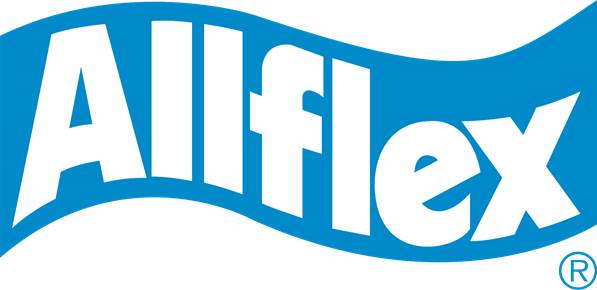 MATERIOVIGILANCE REPORTDetails of Veterinary Surgeon Reporting Adverse ReactionNAME: ____________________________________________________________________________ADDRESS : ______________________________________________________________________________________________________________________________________________________________________________________________________________________________________________________Date reaction noted: ____/______/_____Microchip InformationMicrochip Number: ___________________                  Distributor/Manufacturer: ________________Date of Implantation: _____/_____/_____	           Site of Implantation: __________________Place of Implantation : _______________________________________________________________Treatments/injections performed in the 15 days before/after the microchipping implantation:________________________________________________________________________________________________________________________________________________________________________________________________________________________________________________________________________________________________________________________________________Details of Readers UsedReader 1:Product Name:  _____________________________________________________________________Distributor/Manufacturer: ____________________________________________________________Reader 2:Product Name:  _____________________________________________________________________Distributor/Manufacturer: ____________________________________________________________Scanning procedurePlease detail the procedure used to scan the microchip with the different readers (location, side, duration…)________________________________________________________________________________________________________________________________________________________________________________________________________________________________________________________________________________________________________________________________________________________________________________________________________________________________________________________________________________________________________________________________________________________________________________________________________________________________________________________________________________Details of Owner and AnimalOwner’s Name & Address: ____________________________________________________________________________________________________________________________________________________________________Animal’s Name: ___________________________________________________________________Species: _______________________		Breed: ________________________________Sex: 	F   [     ]		M     [     ]			Age: _________________________________Nature of the reactionWas a microchip located:			YES	[     ]			NO         [     ]If a microchip was located by an alternative reader, specify the model and manufacturer. Precise the location of detection: ____________________________________________________________________________________________________________________________________________________________________If a chip was not found, was a radiograph taken:  YES    [     ]           NO   [     ]If yes, precise its location : ______________________________________________________________________________________________________________________________________________________________________________________________________________________________________________________What are the signs observed at the site of the injection?Pain    [     ]		   Abcess/Infection    [     ]		Tumefaction    [     ]Others: ____________________________________________________________________________________________________________________________________________________________________Consequences observed:______________________________________________________________________________________________________________________________________________________________________________________________________________________________________________________Other adverse reactions reported:____________________________________________________________________________________________________________________________________________________________________Additional InformationWere any other imaging techniques, other than radiography or radiotherapy, carried out on the animal since implantation? __________________________________________________________________________________________________________________________________________________________________________________________________________________________________________________________________________________________________________________________________________________________________________________________________________________________Date :Signature :